女性部１２月　　　クリスマス会のご案内　　　　　　　　特定非営利活動法人　大阪府中途失聴・難聴者協会女性部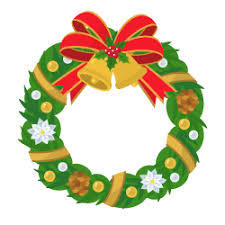 やっと涼しくなって、朝の空気が心地よく、嬉しい気候になりました。少々早いですが、お待ちかね12月のクリスマス会のご案内です。今年もテーマは　「わたしが主役！」参加者一人ひとりが、とっておきの出し物をお披露目して、「私が主役！」と笑顔でVサイン！さあ何が飛び出すかな？賑やかで楽しい時間を一緒に過ごしましょう。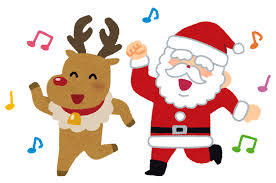 日　 　時　：　１２月７日（金)　13：30～16：00　　　　　　　　　　　　　　　　　　　　場　　 所　：　長居センター参 加 費　：　５００円（ケーキ、飲み物、お菓子代）　　　ケーキ用のフォークを持参してください申 込 み：　参加費を添えて、女性部会計、吉留さんまで。締　  切　　：　１１月３０日（金）　参加費の受け渡しが無理な方は、「参加希望」の旨、橋川まで、連絡してください。（FAX　０７２-８７６－５２９O）＊手話コーラスなどレクチャー（指導）される方は進行の都合上、順番の前半でお願いします。＊みんなの出し物がスムーズに進行できるように各自10分までの持ち時間をお守りください。＊各自の出し物で必要な道具や景品などの費用はすべて自己負担となりますので、よくご考慮の上、準備してください。＊必要であれば、説明などの前ロールがあれば、よりわかり易くなりますので、準備してくださると助かります。・・・・・・・・・・・・・・・・・・・・・・・・・・・・・・・・・・・・・・・・・・・・・・・・・・・・・・・・・・・・・・・・・・・・　　　　　　　　　申込書　　　　　　　　　　　　　　　　　　　　　　　　　　　　　　領収書クリスマス会に参加費500円を　　　　　　　　　　　　　　　　　　　　　　　　　　　　　　　　　様添えて申し込みます。　　　　　　　　　　　　　　　　　　　　　　　　　　　　　　　　　　　クリスマス会参加費として、　　　　　　　　　　　　　　　　　　月　　　日　　　　　　　　　　　　　　500円領収しました。　名前　　　　　　　　　　　　　　　　　　　　　　　　　　　　　　　　　　　　　　　　　　　　　　　　　　　月　　　日　　　　　　　　　　　　　　　　　　　　　　　　　　　　女性部会計　　吉留　　　印